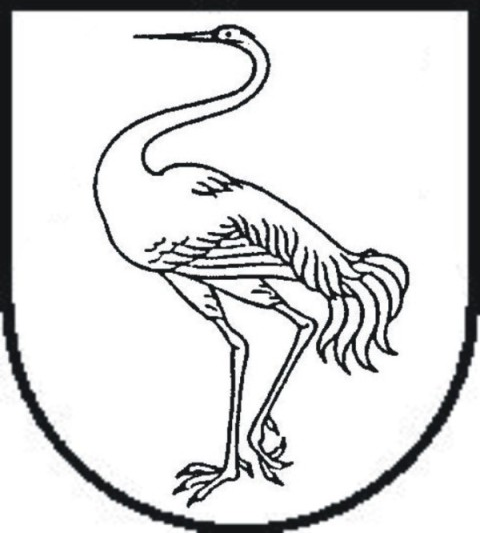 Visagino savivaldybės merasParko g. 14, 31140 Visaginas, tel. (8 386) 31 233, faks. (8 386) 31 286, el. p. visaginas@visaginas.ltdėl Valstybinių miškų KIRTIMO IR priežiūrosLietuvos miškai – viena didžiausių šalies vertybių. Neretai jie tampa ne tik svarbia ekosistemos dalimi, bet ir tiesioginių pajamų šaltiniu miškingų plotų savininkams. Jų dėka kyla šalies ekonomikos lygis, didėja gerovė. Tačiau, kad tarp gamtos ir žmogaus interesų būtų palaikoma harmonija, miškininkyste privaloma užsiimti atsakingai. Šiam tikslui veikia griežti įstatymai, nustatantys, kaip reikia prižiūrėti mišką, kokie yra miškų kirtimo ribojimai bei jų atsodinimo įpareigojimai. Visagino miestas yra gamtos prieglobstyje. Valstybinių miškų plotai supa Visagino miestą bei yra pačiame mieste. Paskutiniu metu Visagino savivaldybės teritorijoje  bei aplinkinių savivaldybių teritorijose (Ignalinos, Zarasų) iškirsti ištisi miškų kvartalai (pvz. kvartalo Nr. 48, 153).  Taip pat išversti po audrų medžiai, sausuoliai ir krituolių nešalinami. Jie kelia nuolatinę grėsmę gyventojų sveikatai ir jų turto saugumui. Visuomenė jautriai reaguoja į kertamus miškus bei miškų nepriežiūrą ir pastoviai kreipiasi į Visagino savivaldybę dėl šios situacijos. 	Suprasdami visuomenės susirūpinimą, 2020-2021 m. ne kartą kreipėmės į VĮ Valstybinių miškų urėdijos Ignalinos regioninį padalinį pašalinti grėsmes. Tačiau teigiamų rezultatų nesulaukėme.	Reaguodami į nuolatinius visuomenės paklausimus dėl miškų kirtimo ir nepakankamos jų priežiūros, prašome pagerinti miškų priežiūrą (tvarkymą) Visagino savivaldybėje  ir riboti miško plyną kirtimą Visagino bei aplinkinėse savivaldybėse.VĮ Valstybinių miškų urėdijaiVĮ Valstybinių miškų urėdijosIgnalinos regioniniam padaliniui2022-04-Nr.VĮ Valstybinių miškų urėdijaiVĮ Valstybinių miškų urėdijosIgnalinos regioniniam padaliniuiĮNr.VĮ Valstybinių miškų urėdijaiVĮ Valstybinių miškų urėdijosIgnalinos regioniniam padaliniuiSavivaldybės merasErlandas Galaguz